附件2“见习惠赣”平台二维码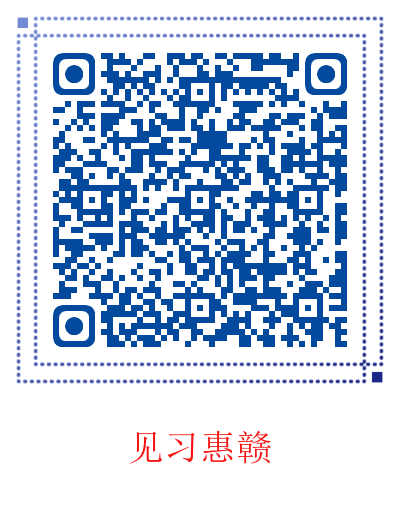 